REPUBLIKA E SHQIPËRISËKOMISIONI QENDROR I ZGJEDHJEVEV E N D I MPËR MOSPRANIMIN PËR SHQYRTIM TË KËRKESËS ANKIMORE NR.113, PARAQITUR NË KQZ NË DATËN 13.07.2015Komisioni Qendror i Zgjedhjeve në mbledhjen e datës 13.07.2015, me pjesëmarrjen e:Lefterije	LUZI-			KryetareDenar		BIBA-			Zv/KryetarEdlira 		JORGAQI-		AnëtareGëzim 		VELESHNJA		AnëtarHysen 		OSMANAJ-		AnëtarKlement         ZGURI-		AnëtarVera		SHTJEFNI-		AnëtareShqyrtoi çështjen me:KËRKUES:	Partia Aleanca Demokratike ShqiptareOBJEKT:                            Kerkese per shpalljen e pavlefshme te zgjedhjeve ne QV nr.2860, QV nr.2921, QV nr.2928, per zgjedhjet e keshillit Bashkiak Lushnje.BAZË LIGJORE:	Neni 23, pika 1, germa “a”, neni 129,  pika 1, 3, germa (b),neni 124, pika 2 dhe neni 130, pika (c), të ligjit nr. 10019, datë 29.12.2008 “Kodi Zgjedhor i Republikës së Shqipërisë”, i ndryshuar.Komisioni Qendror i Zgjedhjeve pasi shqyrtoi dokumentacionin e paraqitur si dhe dëgjoi diskutimet e përfaqësuesve të partive politike, V Ë R E N:Partia Aleanca Demokratike Shqiptare ka depozituar pranë KQZ-së kërkesë ankimore, e cila në respektim të kritereve të përcaktuara në nenin 127 të Kodit Zgjedhor, është regjistruar në Regjistrin e Ankimeve Zgjedhore, me Nr. 113 regj, datë 13.07.2015. Në mbledhjen e datës 13.07.2015 ora 18.00, pas relatimit Znj. Edlira Jorgaqi, dhe diskutimit të përfaqësuesve të partive politike u konstatua se kjo kërkesë ankimore nuk përmban elementët e formës duke mos plotësuar një nga kërkesat e nenit 129, pika 3/b të Kodit Zgjedhor. Konkretisht, nuk është respektuar afati kohor për dorëzimin e kërkesës ankimore, pasi sipas nenit 124 pika 2 parashikohet se ankimi mund te paraqitet ne KQZ jo me vone se 5 dite nga shpallja e vendimit per miratimin e Tabeles Permbledhese te Rezultatit te Zones Zgjedhore.PËR KËTO ARSYEKomisioni Qendror i Zgjedhjeve mbështetur në nenin 23, pika 1, germa “a” nenin 129, pika 2, nenin 129, pika 1, 3, germa (b), neni 124, pika 2 dhe neni 130 pika “c” të ligjit nr. 10019, datë 29.12.2008 “Kodi Zgjedhor i Republikës së Shqipërisë”, i ndryshuar.V E N D O S I:Mospranimin për shqyrtim të kërkesës ankimore nr. 113, datë 13.07.2015, të paraqitur nga subjekti zgjedhor Partia Aleanca Demokratike Shqiptare.Ky vendim hyn në fuqi menjëherë.Kundër këtij vendimi mund të bëhet ankim në Kolegjin Zgjedhor pranë Gjykatës së Apelit Tiranë, brenda 5 ditëve nga shpallja e tij.Lefterije	LUZI-				KryetareDenar	BIBA-			Zv/KryetarEdlira 	JORGAQI-			AnëtareGëzim 	VELESHNJA-		AnëtarHysen 	OSMANAJ-			AnëtarKlement      ZGURI-			AnëtarVera		SHTJEFNI-			Anëtare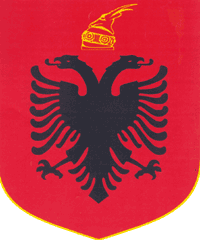 